D0330PC端WeLink 7.15.6版本更新内容介绍消息· 支持设置群组禁言。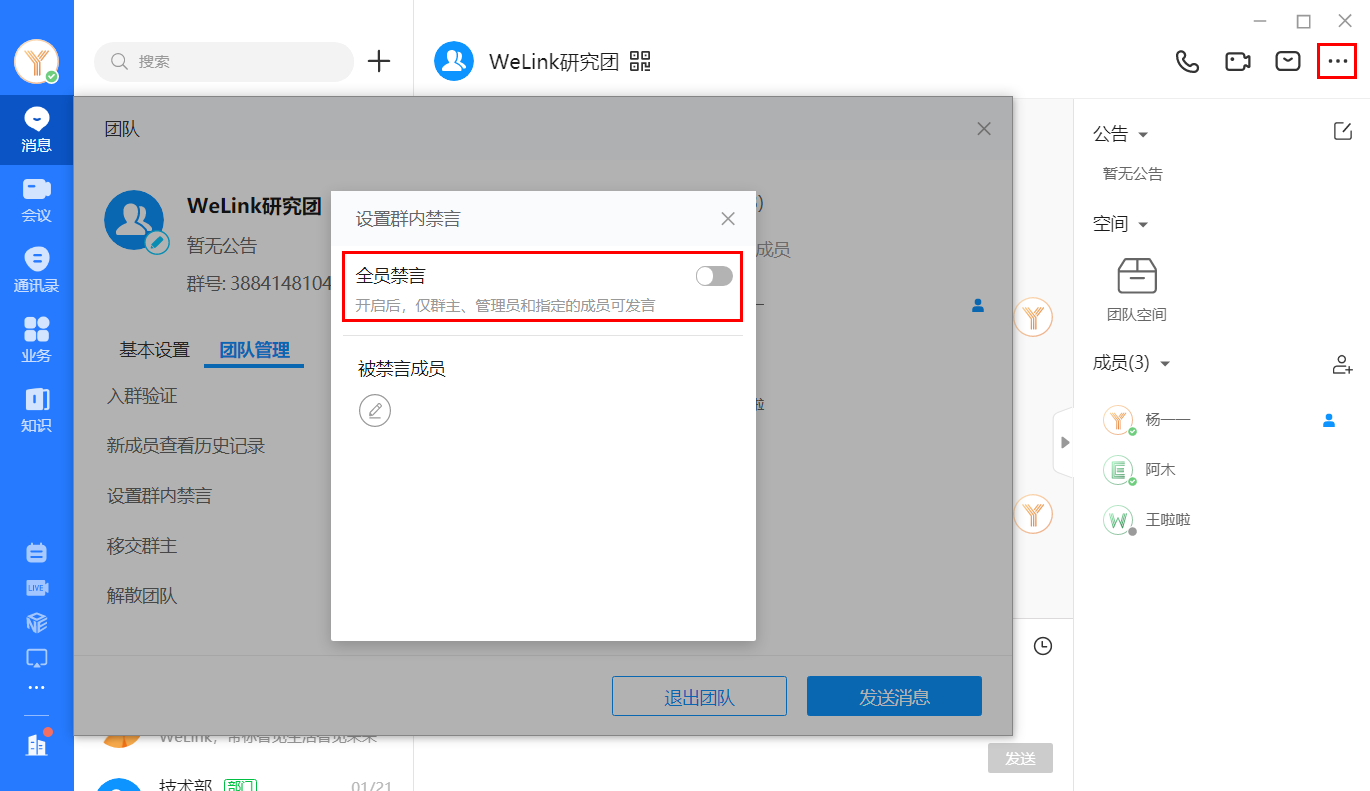 · 会话中支持发送邮件。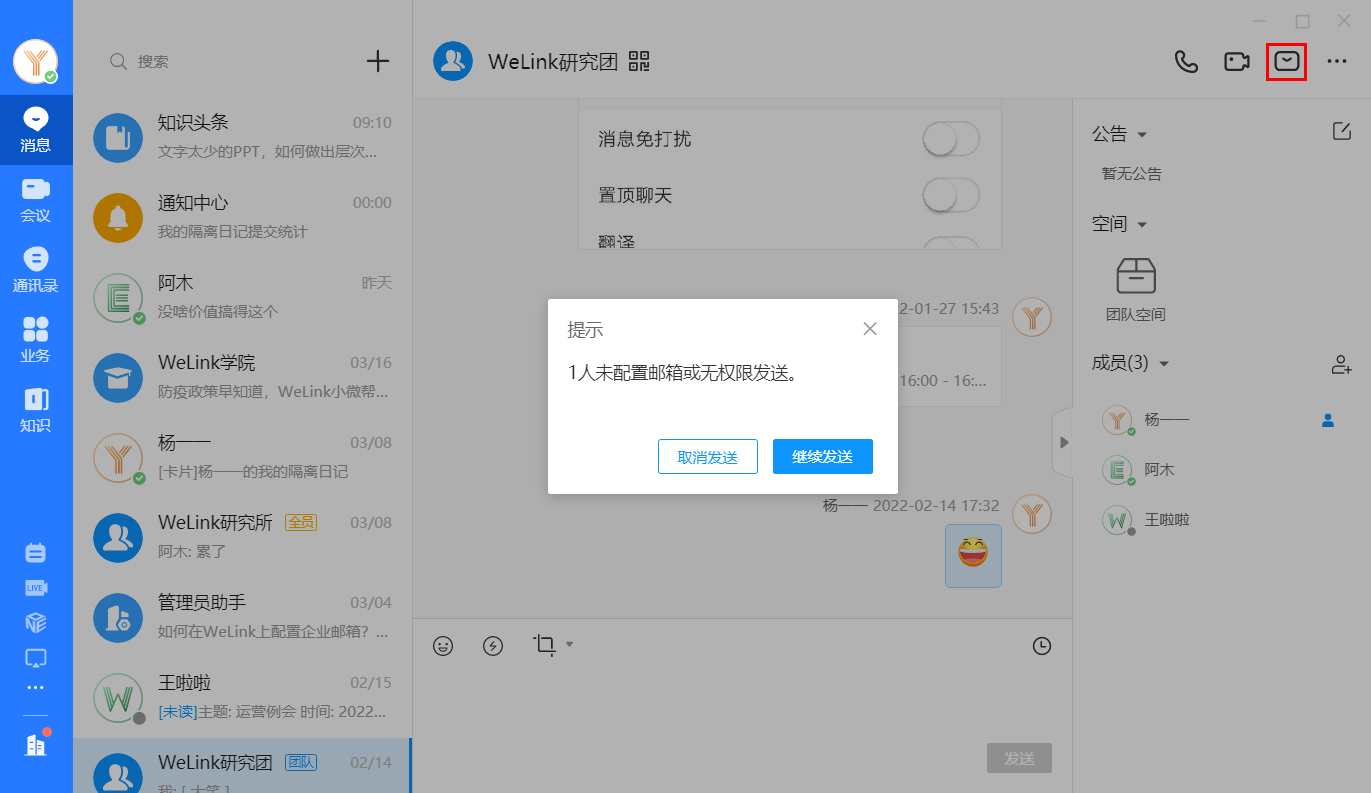 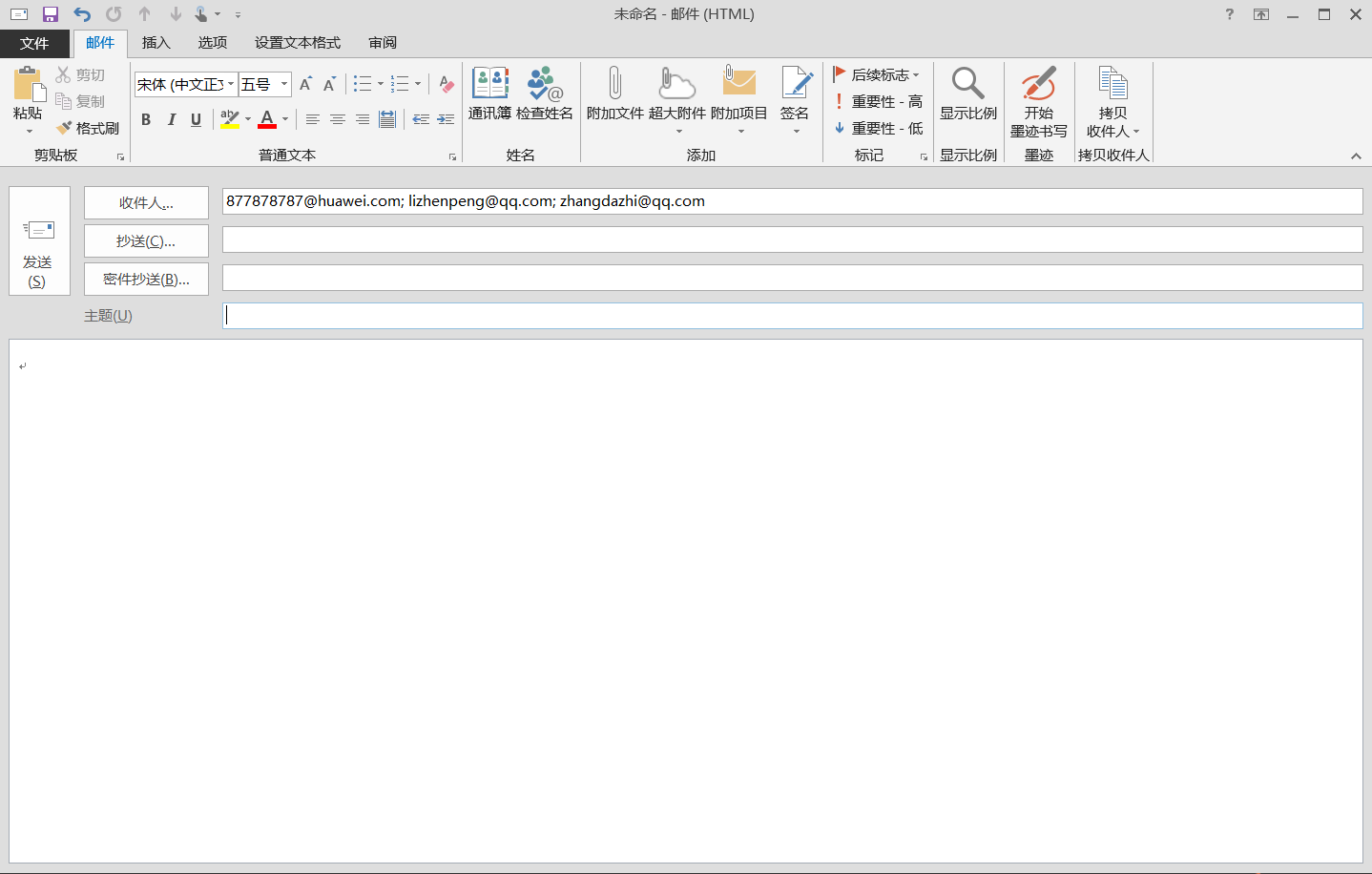 2. 会议· 网络研讨会支持设置虚拟背景。3. 通讯录· 支持显示部门人数。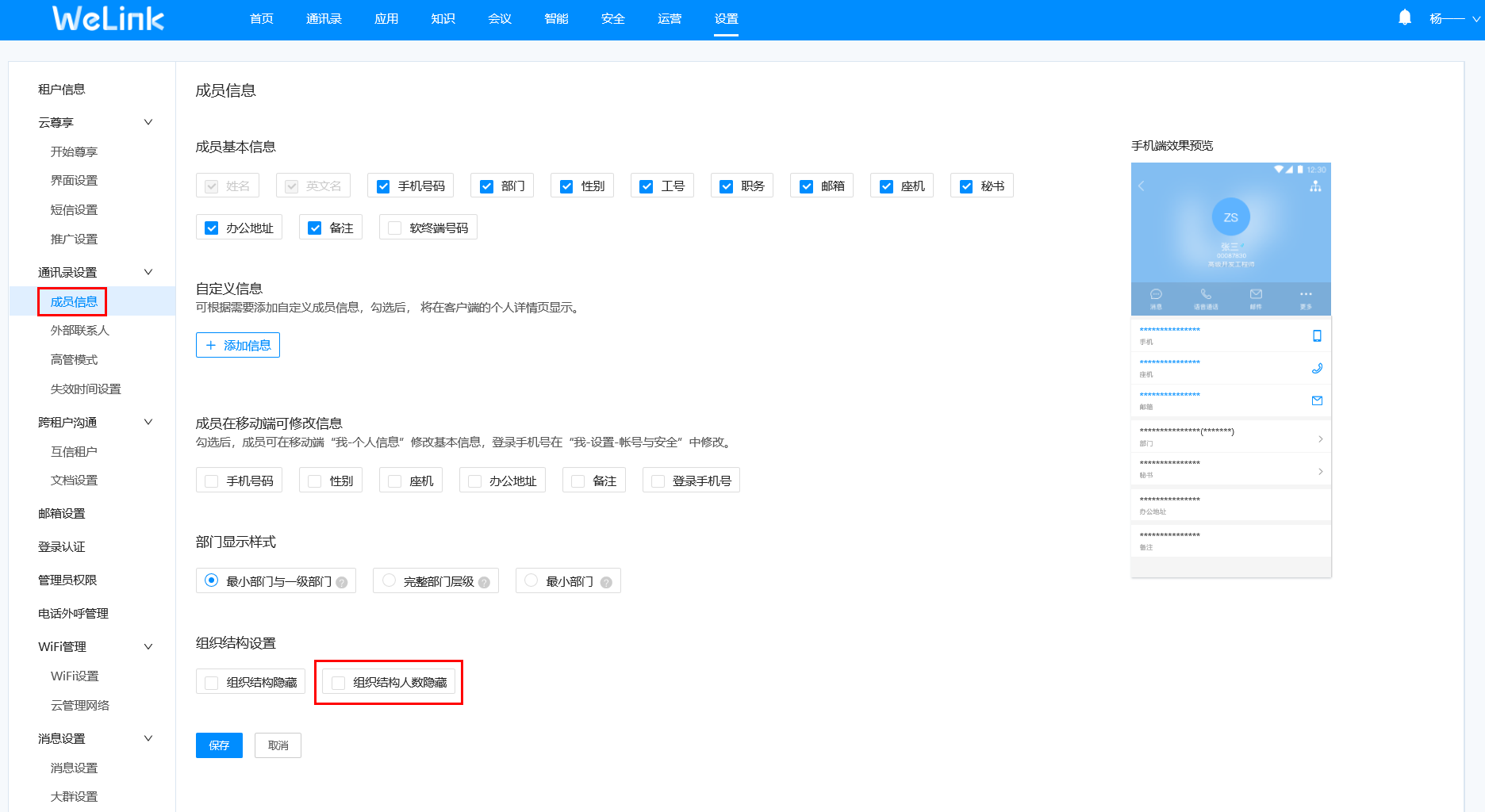 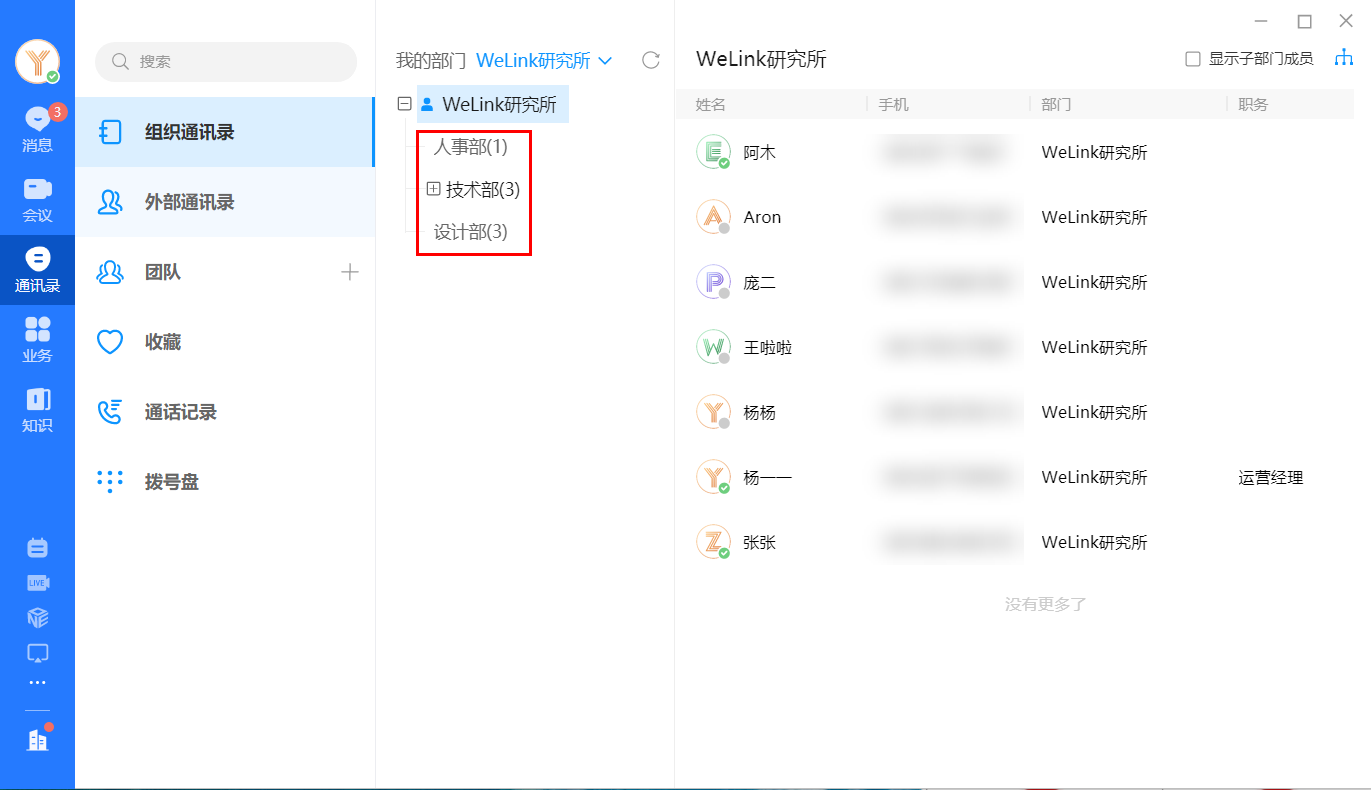 